¿Qué es la Alianza de Apoyo y Evaluación Temprana (EASA)? EASA es una red estatal de programas cuyo fin es identificar lo más pronto posible a los jóvenes con sintomas de psicosis, ademas de proveer apoyos y tratamientos basados en las investigaciones más recientes.¿A quién atiende EASA?EASA ayuda a identificar y a apoyar a los jóvenes cuyos sintomas coinciden con el inicio de una enfermedad psicótica, tal  la esquizofrenia o el trastorno bipolar con psicosis. EASA también ayuda a poner en claro el diagnóstico y el tratamiento apropiado, ademis de apoyar a los referentes a hacer referencia a los cuidados adecuados.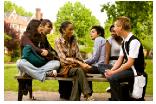 Los sintomas agudos de la psicosis incluyen alucinaciones (ver o escuchar algo que otras personas no ven ni escuchan), falsas ilusiones (creencias extrasias, poco caracteristicas o firmes) y trastornos  habla, la expresión emocional y el movimiento. El inicio de estos sintomas suele ocurrir gradualmente.Sin una identificación oportuna, los jóvenes con psicosis enfrentan un mayor riesgo de abandonar la escuela, perder el apoyo social y la capacidad de funcionar, desarrollar un trauma a largo plazo, enfrentar cuestiones legales y sufrir de discapacidades y pobreza.Con la intervención oportuna y un apoyo adecuado, la mayoria de estas consecuencias pueden prevenirse. Ademds, la mayoria de los jóvenes se graduaran de la escuela, ingresaran a la fuerza laboral y vivirán una vida plena y exitosa.¿A quién debo referir?Refiera a cualquier persona que usted considere pudiera presentar los primeros indicios de la psicosis. Si alguna persona tiene dificultades nuevas y significativas o un agravamiento de las mismas en varias de las siguientes areas, llame para solicitar una consulta:1. Disminución  desempeiloDificultad para leer o comprender oraciones complejasDificultad para hablar o comprender lo que dicen otras personasSentirse confundido o perdido con facilidadDificultad al practicar deportes u otras actividades que solian ser sencillas (por ejemplo: incapacidad para manejar un balón de baloncesto o pasarlo a otros miembros  equipo)Problemas de la asistencia relacionados con el suesio o el temor2. Cambios en el comportamientoTemor extremo sin causa aparenteAcciones poco caracteristicas o declaraciones que no tienen sentidoComportamiento impulsivo y temerario (regalar todas las pertenencias, etc.)Creencias nuevas y extrasiasEscritos incoherentes o extrañosAislamiento social extremoDesmejoramiento en la apariencia y la higieneCambios dristicos en el suesio (dormir pricticamente nada o todo el tiempo)Cambios dristicos en la alimentación3. Cambios en la percepciónTemor de que otros estén intentando lastimarlosMayor sensibilidad a los sonidos, los olores, el tacto o la vistaHacer declaraciones tales  "mi cerebro me esti, haciendo trucos"Escuchar voces o sonidos que otras personas no escuchanReportar cambios visuales (colores más intensos, rostros distorsionados, lineas rectas que se ven onduladas)Pensamientos aceleradosSentir que otras personas estan poniendo pensamientos en su cerebro o que estin leyendo sus pensamientosEstos otros lineamientos para la remisión a un especialista:15 a 25 años de edad (12 años en Linn, , Polk, Tillamook y Yamhill)Residentes de una región localSintomas agudos con una duración no mayor a 12 meses (¿ meses en el Condado de Multnomah)Coeficiente intelectual mayor a 70Personas que no estén recibiendo un tratamiento para la psicosisSintomas que no sean causados por un padecimiento médico o por el uso de las drogas¿Qué debo hacer si alguien presenta estos cambios?Llame a EASA para solicitar una consulta.Cualquier persona puede referir a alguien a EASA o llamar para solicitar una consulta anónima. El personal de EASA puede acudir a reunirse con la familia en la escuela, la casa o cualquier otro sitio.¡¡No espere!!~Qué ofrece EASA?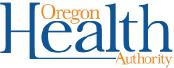 Los servicios de EASA se basan en las investigaciones más recientes y están disponibles sin importar la capacidad de pago. Los servicios incluyen:Entrenamiento y consultas para organizaciones e individuosServicios de integracion, evaluacion especializada y referencias para obtener los cuidados apropiadosAsesoria para comprender los cambios y ayudar al joven a tener exito en la escuela y en otras partes los jovenes con sintomas continuos que no puedan recibir un mejor tratamiento en otro sitio, un programa transicional e intensivo durante dos años por parte de un equipo local que incluye a profesionistas medicos, asesores, terapeutas ocupacionales y especialistas en la escuela y el trabajoGrupos familiares y oportunidades de apoyo entre pares en los cuales las personas se resinen para conocer informacion relevante, aprender habilidades y apoyarse entre siEASA está cambiando la manera en de proveer los servicios.EASA está a favor de mejorarcontinuamente la respuesta del Estado de  a los primeros sintomas de la psicosis. El Centro de Excelencia de EASA y sus socios trabajan a nivel local, estatal y nacional para aprender de lasinvestigaciones más recientes y de las experiencias de los participantes en EASA.No se Demore. Llame a EASA:Condado de Clackamas LifeWorks EASA: 503-594-1772 ext. 1244Condado de Clatsop EASA(anteriormente Project Intercept): 503-3255722 ó 503-325-0241 ext. 245Condado de Columbia EASA: 503-3975211 ext. 282 ó 135Condado de Deschutes EASA (también atiende a los condados de  y Crook): 541-322-7583Condado de Douglas EASA 541-530-2834 Condados de  ,  y Wasco:   for Living EASA, 541-296-5452 () ó 541-3862620 ()Condado de Lane EASA: 541-682-7561 Condado de Linn EASA:541-967-3866 ext. 2611Condado de Marion EASA:503-576-4690/503-559-9631Condado de Multnomah EASA: 503-988-EASA (3272)Condado de Polk EASA:503-385-7417Condado de Tillamook Family Counseling Center EASA: 800-962-2851/503-842-8201, 245Condado de Union Center for Human Development EASA: 541-962-8842 Condado de Washington LifeWorks Northwest EASA 503-705-9999Condado de Yamhill EASA: 503-5835527, 503-434-7523 ext. 4816Centro de Excelencia de EASA (asistencia técnica , información para medios de comunicación): 503-361-2796; www.easacommunity.orgReferente Versión 2 Actuali~ación el 7 /5 /12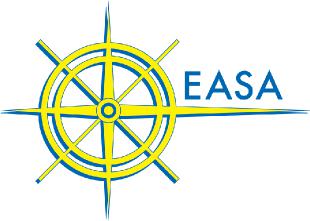 Alianza de Apoyo yAsesoria Temprana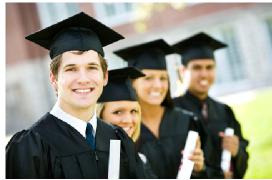 Previniendo las Consecuencias 
de la PsicosisApoyando el Exito de los 
Adolescentes y Adultos JóvenesInformación para Referentes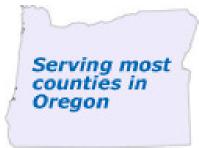 